.Intro: 16 count intro start on vocalsS1: SIDE STRUT, CROSS STRUT, SIDE, TOGETHER, FORWARD, HOLDS2: SIDE STRUT, CROSS STRUT, SIDE, TOGETHER, BACK, HOLDS3: STEP, HOLD, ROCK, REC, STEP, HOLD, ROCK RECS4: RUMBA BOX BACKS5: TWIST RIGHT X3, HOLD, TWIST LEFT X3, HOLDS6: HAND BAGS STEP X 4 WITH ¼ TURNStart Again………Happy Dancing…………Shake, Rattle & Roll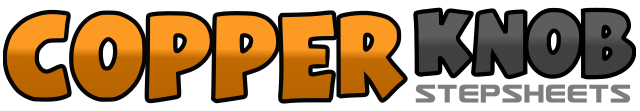 .......Count:48Wall:4Level:Beginner.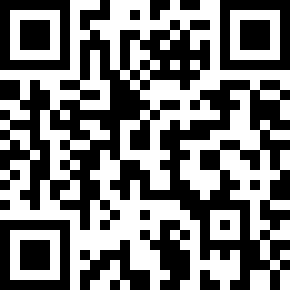 Choreographer:Lesley Stewart (SCO) - September 2017Lesley Stewart (SCO) - September 2017Lesley Stewart (SCO) - September 2017Lesley Stewart (SCO) - September 2017Lesley Stewart (SCO) - September 2017.Music:Shake, Rattle & Roll - Bill HaleyShake, Rattle & Roll - Bill HaleyShake, Rattle & Roll - Bill HaleyShake, Rattle & Roll - Bill HaleyShake, Rattle & Roll - Bill Haley........1-2Touch right toe out to right side, place heel down3-4Cross touch left toe over right, place heel down5-6Step right to right side, step left next to right7-8Step forward on right, Hold1-2Touch left toe to left side, place heel down3-4Cross touch right toe over left, place heel down5-6Step left to left side, step right next to left7-8Step back on left, Hold1-2Step right to right side, Hold3-4Rock back on left, recover on right5-6Step left to left side, Hold7-8Rock back on right, recover on left1-2Step right to right side, step left next to right3-4Step back on right, Hold5-6Step left to left side, step right next to left7-8Step forward on left, step right next to left1-2Twist heels right, toes right3-4Twist heels right, Hold/Clap5-6Twist heels left, toes left7-8Twist heels left, Hold/Clap1-2Step forward on right, touch left next to right3-4Step back on left, touch right next to left5-6¼ turn right stepping right to right side, touch left next to right7-8Step left to left side, touch right next to left